With “German Saturday School”, we refer to any of the German Saturday Schools which are part of the German Academy.This policy is providing information about how The German Saturday School will use (or "process") personal data about individuals including current, past and prospective pupils and their parents, carers or guardians, and staff and volunteers of The German Saturday School Leicester.RESPONSIBILITY FOR DATA PROTECTION In accordance with the Data Protection Act 1998, The German Saturday School has notified the Information Commissioner's Office of its processing activities. The German Academy’s ICO registration number is Z000000 and its registered address is CASE, 1 The Crescent, King Street, Leicester, LE1 6RX.The German Academy will ensure that all personal data is processed in compliance with this policy, the Data Protection Act 1998 and the GDPR (General Data Protection Regulation) by the management team, staff and volunteers of the German Saturday School Leicester.The German Saturday School processes personal information in order to be able to provide language education, to advertise its services, to maintain its own accounts and records and to support and manage its staff and volunteers.TYPES OF PERSONAL DATA PROCESSED
The German Saturday School may process a wide range of personal data about individuals including current, past and prospective pupils and their parents as part of its operation, including by way of example:
family detailsGP contact detailslifestyle and social circumstanceshome languagesdigital images of the child’s progressfinancial detailseducation and employment detailsgoods or services providedThe German Saturday School Leicester also processes sensitive classes of information that may include:physical or mental health detailsracial or ethnic originreligious of other beliefsThe German Saturday School Leicester processes personal information aboutits staff and volunteersthe pupils on its roll & their parents/guardianssuppliersThe German Saturday School sometimes needs to share the personal information it is processing with the individual themselves and also with other organisations. Where this is necessary, The German Saturday School Leicester is required to comply with all aspects of the Data Protection Act. What follows is a description of the types of organisations The German Saturday School may need to share some of the personal information it is processing with for one or more reasons.family, associates and representatives of the person whose personal data it is processinghealthcare, social and welfare advisers or practitionersbusiness associatesfinancial organisations and professional adviserscredit reference agencies, debt collection and tracing agencieseducation, educators and examining bodiescurrent, past or prospective employersemployment and recruitment agenciesschoolslocal and central governmentpersons making an enquiry or complaintsuppliersservice providersSTORING PERSONAL DATA
The German Saturday School stores personal dataon staff’s computers, encryptedin membermeister, an online finance and administration software, encrypted in The German Saturday School Leicester office (lockable cupboard)in the management team’s private offices (lockable cupboards)The management, staff, volunteers, pupils and parents at The German Saturday School will not use or pass on any personal data in any way not in compliance with this policy, the Data Protection Act 1998 or the GDPR (General Data Protection Regulation).ASK FOR A COPY OF THE INFORMATION WE HOLD ABOUT YOU
If you’d like to request a copy of the information The German Saturday School is holding on you, please contact us at the details below.COMPLAINTS
If you feel that The German Saturday School has not kept its promises to you about the way we handle your personal information, please contact us at the details below.We will investigate your concerns and report back to you within 20 working days.Reviewed in May 2019 by Marianne Siegfried-Brookes
Director
The German Academy
a non-profit company limited by guarantee registered in England and Wales No. 9606717
www.germanacademy.org.uk
office@germanacademy.org.uk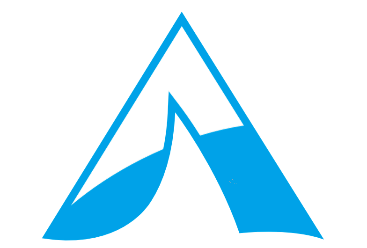 Data protection policyGerman Saturday Schools 